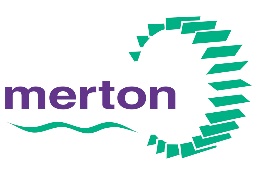 * The EPEC pilot primary schools are: Bond, Gorringe Park, Harris Primary Academy Merton, Haslemere, Liberty, SS Peter and Paul, Stanford, St Thomas of Canterbury, The Sherwood. Note: Children do not have to be Merton residents for this EPEC course. Please check that you have completed the form fully before sending it securely to fsd@merton.gov.uk Please note that some services will require further assessment to determine suitability. The referrer and parent / carer will always be advised of the outcome and will receive confirmation of the service(s) offered.REFERRER INFORMATIONREFERRER INFORMATIONREFERRER INFORMATIONREFERRER INFORMATIONREFERRER INFORMATIONREFERRER INFORMATIONREFERRER INFORMATIONREFERRER INFORMATIONREFERRER INFORMATIONREFERRER INFORMATIONREFERRER INFORMATIONREFERRER INFORMATIONREFERRER INFORMATIONREFERRER INFORMATIONREFERRER INFORMATIONREFERRER INFORMATIONREFERRER INFORMATIONREFERRER INFORMATIONREFERRER INFORMATIONREFERRER INFORMATIONREFERRER INFORMATIONREFERRER INFORMATIONREFERRER INFORMATION* BLOCK CAPITALS ONLY PLEASE ** BLOCK CAPITALS ONLY PLEASE ** BLOCK CAPITALS ONLY PLEASE ** BLOCK CAPITALS ONLY PLEASE ** BLOCK CAPITALS ONLY PLEASE ** BLOCK CAPITALS ONLY PLEASE ** BLOCK CAPITALS ONLY PLEASE ** BLOCK CAPITALS ONLY PLEASE ** BLOCK CAPITALS ONLY PLEASE ** BLOCK CAPITALS ONLY PLEASE ** BLOCK CAPITALS ONLY PLEASE ** BLOCK CAPITALS ONLY PLEASE ** BLOCK CAPITALS ONLY PLEASE ** BLOCK CAPITALS ONLY PLEASE ** BLOCK CAPITALS ONLY PLEASE ** BLOCK CAPITALS ONLY PLEASE ** BLOCK CAPITALS ONLY PLEASE ** BLOCK CAPITALS ONLY PLEASE ** BLOCK CAPITALS ONLY PLEASE ** BLOCK CAPITALS ONLY PLEASE ** BLOCK CAPITALS ONLY PLEASE ** BLOCK CAPITALS ONLY PLEASE ** BLOCK CAPITALS ONLY PLEASE ** BLOCK CAPITALS ONLY PLEASE ** BLOCK CAPITALS ONLY PLEASE ** BLOCK CAPITALS ONLY PLEASE *Family eStart / Mosaic IDFamily eStart / Mosaic IDFamily eStart / Mosaic IDFamily eStart / Mosaic IDFamily eStart / Mosaic IDFamily eStart / Mosaic IDFamily eStart / Mosaic IDFamily eStart / Mosaic IDFamily eStart / Mosaic IDFamily eStart / Mosaic IDReferrer’s agency/service*Referrer’s agency/service*Referrer’s agency/service*Referrer’s agency/service*Referrer’s agency/service*Referrer’s agency/service*Referrer’s agency/service*Referrer’s agency/service*Referrer’s agency/service*Referrer’s agency/service*Referrer’s agency/service*Referrer’s agency/service*Referrer’s agency/service*Referrer’s name* Referrer’s name* Referrer’s name* Referrer’s name* Referrer’s name* Referrer’s name* Referrer’s name* Referrer’s name* Referrer’s name* Referrer’s name* Referrer’s telephone* Referrer’s telephone* Referrer’s telephone* Referrer’s telephone* Referrer’s telephone* Referrer’s telephone* Referrer’s telephone* Referrer’s telephone* Referrer’s telephone* Referrer’s telephone* Referrer’s telephone* Referrer’s telephone* Referrer’s telephone* Referrer’s email*  This must be provided for the referrer to receive feedbackReferrer’s email*  This must be provided for the referrer to receive feedbackReferrer’s email*  This must be provided for the referrer to receive feedbackReferrer’s email*  This must be provided for the referrer to receive feedbackReferrer’s email*  This must be provided for the referrer to receive feedbackReferrer’s email*  This must be provided for the referrer to receive feedbackReferrer’s email*  This must be provided for the referrer to receive feedbackReferrer’s email*  This must be provided for the referrer to receive feedbackReferrer’s email*  This must be provided for the referrer to receive feedbackReferrer’s email*  This must be provided for the referrer to receive feedbackReferrer’s email*  This must be provided for the referrer to receive feedbackReferrer’s email*  This must be provided for the referrer to receive feedbackReferrer’s email*  This must be provided for the referrer to receive feedbackReferrer’s email*  This must be provided for the referrer to receive feedbackReferrer’s email*  This must be provided for the referrer to receive feedbackReferrer’s email*  This must be provided for the referrer to receive feedbackReferrer’s email*  This must be provided for the referrer to receive feedbackReferrer’s email*  This must be provided for the referrer to receive feedbackReferrer’s email*  This must be provided for the referrer to receive feedbackReferrer’s email*  This must be provided for the referrer to receive feedbackReferrer’s email*  This must be provided for the referrer to receive feedbackReferrer’s email*  This must be provided for the referrer to receive feedbackReferrer’s email*  This must be provided for the referrer to receive feedbackReferrer’s email*  This must be provided for the referrer to receive feedbackReferrer’s email*  This must be provided for the referrer to receive feedbackReferrer’s email*  This must be provided for the referrer to receive feedbackReferrer’s email*  This must be provided for the referrer to receive feedbackReferrer’s email*  This must be provided for the referrer to receive feedbackReferrer’s email*  This must be provided for the referrer to receive feedbackReferrer’s email*  This must be provided for the referrer to receive feedbackReferrer’s email*  This must be provided for the referrer to receive feedbackReferrer’s email*  This must be provided for the referrer to receive feedbackReferrer’s email*  This must be provided for the referrer to receive feedbackReferrer’s email*  This must be provided for the referrer to receive feedbackReferrer’s email*  This must be provided for the referrer to receive feedbackReferrer’s email*  This must be provided for the referrer to receive feedbackReferrer’s email*  This must be provided for the referrer to receive feedbackReferrer’s email*  This must be provided for the referrer to receive feedbackReferrer’s email*  This must be provided for the referrer to receive feedbackReferrer’s email*  This must be provided for the referrer to receive feedbackReferrer’s email*  This must be provided for the referrer to receive feedbackReferrer’s email*  This must be provided for the referrer to receive feedbackReferrer’s email*  This must be provided for the referrer to receive feedbackReferrer’s email*  This must be provided for the referrer to receive feedbackReferrer’s email*  This must be provided for the referrer to receive feedbackReferrer’s email*  This must be provided for the referrer to receive feedbackReferrer’s email*  This must be provided for the referrer to receive feedbackReferrer’s email*  This must be provided for the referrer to receive feedbackFAMILY INFORMATIONFAMILY INFORMATIONFAMILY INFORMATIONFAMILY INFORMATIONFAMILY INFORMATIONFAMILY INFORMATIONFAMILY INFORMATIONFAMILY INFORMATIONFAMILY INFORMATIONFAMILY INFORMATIONFAMILY INFORMATIONFAMILY INFORMATIONFAMILY INFORMATIONFAMILY INFORMATIONFAMILY INFORMATIONFAMILY INFORMATIONFAMILY INFORMATIONFAMILY INFORMATIONFAMILY INFORMATIONFAMILY INFORMATIONFAMILY INFORMATIONFAMILY INFORMATIONFAMILY INFORMATION* BLOCK CAPITALS ONLY PLEASE ** BLOCK CAPITALS ONLY PLEASE ** BLOCK CAPITALS ONLY PLEASE ** BLOCK CAPITALS ONLY PLEASE ** BLOCK CAPITALS ONLY PLEASE ** BLOCK CAPITALS ONLY PLEASE ** BLOCK CAPITALS ONLY PLEASE ** BLOCK CAPITALS ONLY PLEASE ** BLOCK CAPITALS ONLY PLEASE ** BLOCK CAPITALS ONLY PLEASE ** BLOCK CAPITALS ONLY PLEASE ** BLOCK CAPITALS ONLY PLEASE ** BLOCK CAPITALS ONLY PLEASE ** BLOCK CAPITALS ONLY PLEASE ** BLOCK CAPITALS ONLY PLEASE ** BLOCK CAPITALS ONLY PLEASE ** BLOCK CAPITALS ONLY PLEASE ** BLOCK CAPITALS ONLY PLEASE ** BLOCK CAPITALS ONLY PLEASE ** BLOCK CAPITALS ONLY PLEASE ** BLOCK CAPITALS ONLY PLEASE ** BLOCK CAPITALS ONLY PLEASE ** BLOCK CAPITALS ONLY PLEASE ** BLOCK CAPITALS ONLY PLEASE ** BLOCK CAPITALS ONLY PLEASE ** BLOCK CAPITALS ONLY PLEASE *PRIMARY CARER 1 (e.g. mother/father)PRIMARY CARER 1 (e.g. mother/father)PRIMARY CARER 1 (e.g. mother/father)PRIMARY CARER 1 (e.g. mother/father)PRIMARY CARER 1 (e.g. mother/father)PRIMARY CARER 1 (e.g. mother/father)PRIMARY CARER 1 (e.g. mother/father)PRIMARY CARER 1 (e.g. mother/father)PRIMARY CARER 1 (e.g. mother/father)PRIMARY CARER 1 (e.g. mother/father)PRIMARY CARER 1 (e.g. mother/father)PRIMARY CARER 1 (e.g. mother/father)PRIMARY CARER 1 (e.g. mother/father)PRIMARY CARER 1 (e.g. mother/father)PRIMARY CARER 1 (e.g. mother/father)PRIMARY CARER 1 (e.g. mother/father)PRIMARY CARER 1 (e.g. mother/father)PRIMARY CARER 1 (e.g. mother/father)PRIMARY CARER 1 (e.g. mother/father)PRIMARY CARER 1 (e.g. mother/father)PRIMARY CARER 1 (e.g. mother/father)PRIMARY CARER 1 (e.g. mother/father)PRIMARY CARER 2 (e.g. mother/father)PRIMARY CARER 2 (e.g. mother/father)PRIMARY CARER 2 (e.g. mother/father)PRIMARY CARER 2 (e.g. mother/father)PRIMARY CARER 2 (e.g. mother/father)PRIMARY CARER 2 (e.g. mother/father)PRIMARY CARER 2 (e.g. mother/father)PRIMARY CARER 2 (e.g. mother/father)PRIMARY CARER 2 (e.g. mother/father)PRIMARY CARER 2 (e.g. mother/father)PRIMARY CARER 2 (e.g. mother/father)PRIMARY CARER 2 (e.g. mother/father)PRIMARY CARER 2 (e.g. mother/father)PRIMARY CARER 2 (e.g. mother/father)PRIMARY CARER 2 (e.g. mother/father)PRIMARY CARER 2 (e.g. mother/father)PRIMARY CARER 2 (e.g. mother/father)PRIMARY CARER 2 (e.g. mother/father)PRIMARY CARER 2 (e.g. mother/father)PRIMARY CARER 2 (e.g. mother/father)PRIMARY CARER 2 (e.g. mother/father)PRIMARY CARER 2 (e.g. mother/father)PRIMARY CARER 2 (e.g. mother/father)PRIMARY CARER 2 (e.g. mother/father)PRIMARY CARER 2 (e.g. mother/father)Name*  Name*  Name*  Name*  Name*  Name*  Name*  Name*  Name*  Name*  Name* Name* Name* Name* Name* Name* Name* Name* Name* Name* Name* Name* Telephone*Telephone*Telephone*Telephone*Telephone*Telephone*Telephone*Telephone*Telephone*Telephone*Telephone* Telephone* Telephone* Telephone* Telephone* Telephone* Telephone* Telephone* Telephone* Telephone* Telephone* Telephone* Date of birth Date of birth Date of birth Date of birth Date of birth Date of birth Date of birth Date of birth Date of birth Date of birth Date of birthDate of birthDate of birthDate of birthDate of birthDate of birthDate of birthDate of birthDate of birthDate of birthDate of birthDate of birthAddress and postcode*Address and postcode*Address and postcode*Address and postcode*Address and postcode*Address and postcode*Address and postcode*Address and postcode*Address and postcode*Address and postcode*Address and Postcode* Address and Postcode* Address and Postcode* Address and Postcode* Address and Postcode* Address and Postcode* Address and Postcode* Address and Postcode* Address and Postcode* Address and Postcode* Address and Postcode* Address and Postcode* Contact email*                 All booking information will be sent via email.Contact email*                 All booking information will be sent via email.Contact email*                 All booking information will be sent via email.Contact email*                 All booking information will be sent via email.Contact email*                 All booking information will be sent via email.Contact email*                 All booking information will be sent via email.Contact email*                 All booking information will be sent via email.Contact email*                 All booking information will be sent via email.Contact email*                 All booking information will be sent via email.Contact email*                 All booking information will be sent via email.Contact email*                 All booking information will be sent via email.Contact email*                 All booking information will be sent via email.Contact email*                 All booking information will be sent via email.Contact email*                 All booking information will be sent via email.Contact email*                 All booking information will be sent via email.Contact email*                 All booking information will be sent via email.Contact email*                 All booking information will be sent via email.Contact email*                 All booking information will be sent via email.Contact email*                 All booking information will be sent via email.Contact email*                 All booking information will be sent via email.Contact email*                 All booking information will be sent via email.Contact email*                 All booking information will be sent via email.Contact email*               All booking information will be sent via email.Contact email*               All booking information will be sent via email.Contact email*               All booking information will be sent via email.Contact email*               All booking information will be sent via email.Contact email*               All booking information will be sent via email.Contact email*               All booking information will be sent via email.Contact email*               All booking information will be sent via email.Contact email*               All booking information will be sent via email.Contact email*               All booking information will be sent via email.Contact email*               All booking information will be sent via email.Contact email*               All booking information will be sent via email.Contact email*               All booking information will be sent via email.Contact email*               All booking information will be sent via email.Contact email*               All booking information will be sent via email.Contact email*               All booking information will be sent via email.Contact email*               All booking information will be sent via email.Contact email*               All booking information will be sent via email.Contact email*               All booking information will be sent via email.Contact email*               All booking information will be sent via email.Contact email*               All booking information will be sent via email.Contact email*               All booking information will be sent via email.Contact email*               All booking information will be sent via email.Contact email*               All booking information will be sent via email.Contact email*               All booking information will be sent via email.Contact email*               All booking information will be sent via email.Relationship to child*Relationship to child*Relationship to child*Relationship to child*Relationship to child*Relationship to child*Relationship to child*Relationship to child*Relationship to child*Relationship to child*Relationship to child* Relationship to child* Relationship to child* Relationship to child* Relationship to child* Relationship to child* Relationship to child* Relationship to child* Relationship to child* Relationship to child* Relationship to child* Relationship to child* Lone parent?Lone parent?Lone parent?Lone parent?Lone parent?Lone parent?Lone parent?Lone parent?Lone parent?Lone parent?Lone parent?Lone parent?Lone parent?Lone parent?Lone parent?Lone parent?Lone parent?Lone parent?Lone parent?Lone parent?Lone parent?Lone parent?Disabilities / Health needsDisabilities / Health needsDisabilities / Health needsDisabilities / Health needsDisabilities / Health needsDisabilities / Health needsDisabilities / Health needsDisabilities / Health needsDisabilities / Health needsDisabilities / Health needsDisabilities / Health needsDisabilities / Health needsDisabilities / Health needsDisabilities / Health needsDisabilities / Health needsDisabilities / Health needsDisabilities / Health needsDisabilities / Health needsDisabilities / Health needsDisabilities / Health needsDisabilities / Health needsDisabilities / Health needsSpecial Educational NeedsSpecial Educational NeedsSpecial Educational NeedsSpecial Educational NeedsSpecial Educational NeedsSpecial Educational NeedsSpecial Educational NeedsSpecial Educational NeedsSpecial Educational NeedsSpecial Educational NeedsSpecial Educational NeedsSpecial Educational NeedsSpecial Educational NeedsSpecial Educational NeedsSpecial Educational NeedsSpecial Educational NeedsSpecial Educational NeedsSpecial Educational NeedsSpecial Educational NeedsSpecial Educational NeedsSpecial Educational NeedsSpecial Educational NeedsEthnicityEthnicityEthnicityEthnicityEthnicityEthnicityEthnicityEthnicityEthnicityEthnicityEthnicityEthnicityEthnicityEthnicityEthnicityEthnicityEthnicityEthnicityEthnicityEthnicityEthnicityEthnicityFirst Language First Language First Language First Language First Language First Language First Language First Language First Language First Language First Language First Language First Language First Language First Language First Language First Language First Language First Language First Language First Language First Language Is support required with speaking, writing or reading English?* Is support required with speaking, writing or reading English?* Is support required with speaking, writing or reading English?* Is support required with speaking, writing or reading English?* Is support required with speaking, writing or reading English?* Is support required with speaking, writing or reading English?* Is support required with speaking, writing or reading English?* Is support required with speaking, writing or reading English?* Is support required with speaking, writing or reading English?* Is support required with speaking, writing or reading English?* Is support required with speaking, writing or reading English?* Is support required with speaking, writing or reading English?* Is support required with speaking, writing or reading English?* Is support required with speaking, writing or reading English?* Is support required with speaking, writing or reading English?*Is support required with speaking, writing or reading English?*Is support required with speaking, writing or reading English?*Is support required with speaking, writing or reading English?*Is support required with speaking, writing or reading English?*Is support required with speaking, writing or reading English?*Is support required with speaking, writing or reading English?*Is support required with speaking, writing or reading English?*Is support required with speaking, writing or reading English?*Is support required with speaking, writing or reading English?*Is support required with speaking, writing or reading English?*Is support required with speaking, writing or reading English?*Is support required with speaking, writing or reading English?*Is support required with speaking, writing or reading English?*Is support required with speaking, writing or reading English?*Is support required with speaking, writing or reading English?*Is support required with speaking, writing or reading English?*          CHILDREN          CHILDREN          CHILDREN          CHILDREN          CHILDREN          CHILDREN          CHILDREN          CHILDREN          CHILDREN          CHILDREN          CHILDREN          CHILDREN          CHILDREN          CHILDREN          CHILDREN          CHILDREN          CHILDREN          CHILDREN          CHILDREN          CHILDREN          CHILDRENGenderGenderGenderGenderGenderGenderGenderGenderGenderDisability /Health needsDisability /Health needsDisability /Health needsDisability /Health needsDisability /Health needsDisability /Health needsDisability /Health needsDisability /Health needsDisability /Health needsDisability /Health needsSpecial Educational NeedsSpecial Educational NeedsSpecial Educational NeedsSpecial Educational NeedsSpecial Educational NeedsSpecial Educational NeedsSpecial Educational NeedsSpecial Educational NeedsChild 1*Child 1*Name: Name: Name: Name: Name: Name: Name: Name: Name: Name: Name: Name: Name: Name: Name: Name: Name: Name: Name: Male / FemaleMale / FemaleMale / FemaleMale / FemaleMale / FemaleMale / FemaleMale / FemaleMale / FemaleMale / FemaleYes / NoYes / NoYes / NoYes / NoYes / NoYes / NoYes / NoYes / NoYes / NoYes / NoYes / NoYes / NoYes / NoYes / NoYes / NoYes / NoYes / NoYes / NoChild 1*Child 1*Date of Birth: Date of Birth: Date of Birth: Date of Birth: Date of Birth: Date of Birth: Date of Birth: Date of Birth: Date of Birth: Date of Birth: Date of Birth: Date of Birth: Date of Birth: Date of Birth: Date of Birth: Date of Birth: Date of Birth: Date of Birth: Date of Birth: Male / FemaleMale / FemaleMale / FemaleMale / FemaleMale / FemaleMale / FemaleMale / FemaleMale / FemaleMale / FemaleYes / NoYes / NoYes / NoYes / NoYes / NoYes / NoYes / NoYes / NoYes / NoYes / NoYes / NoYes / NoYes / NoYes / NoYes / NoYes / NoYes / NoYes / NoChild 1*Child 1*Ethnicity: Ethnicity: Ethnicity: Ethnicity: Ethnicity: Ethnicity: Ethnicity: Ethnicity: Ethnicity: Ethnicity: Ethnicity: Ethnicity: Ethnicity: Ethnicity: Ethnicity: Ethnicity: Ethnicity: Ethnicity: Ethnicity: Male / FemaleMale / FemaleMale / FemaleMale / FemaleMale / FemaleMale / FemaleMale / FemaleMale / FemaleMale / FemaleYes / NoYes / NoYes / NoYes / NoYes / NoYes / NoYes / NoYes / NoYes / NoYes / NoYes / NoYes / NoYes / NoYes / NoYes / NoYes / NoYes / NoYes / NoChild 1*Child 1*Name of Preschool/Nursery/School/ChildminderName of Preschool/Nursery/School/ChildminderName of Preschool/Nursery/School/ChildminderName of Preschool/Nursery/School/ChildminderName of Preschool/Nursery/School/ChildminderName of Preschool/Nursery/School/ChildminderName of Preschool/Nursery/School/ChildminderName of Preschool/Nursery/School/ChildminderName of Preschool/Nursery/School/ChildminderName of Preschool/Nursery/School/ChildminderName of Preschool/Nursery/School/ChildminderName of Preschool/Nursery/School/ChildminderName of Preschool/Nursery/School/ChildminderName of Preschool/Nursery/School/ChildminderName of Preschool/Nursery/School/ChildminderName of Preschool/Nursery/School/ChildminderName of Preschool/Nursery/School/ChildminderName of Preschool/Nursery/School/ChildminderName of Preschool/Nursery/School/ChildminderChild 2*Child 2*Name:Name:Name:Name:Name:Name:Name:Name:Name:Name:Name:Name:Name:Name:Name:Name:Name:Name:Name:Male/FemaleMale/FemaleMale/FemaleMale/FemaleMale/FemaleMale/FemaleMale/FemaleMale/FemaleMale/FemaleYes / NoYes / NoYes / NoYes / NoYes / NoYes / NoYes / NoYes / NoYes / NoYes / NoYes / NoYes / NoYes / NoYes / NoYes / NoYes / NoYes / NoYes / NoChild 2*Child 2*Date of Birth: Date of Birth: Date of Birth: Date of Birth: Date of Birth: Date of Birth: Date of Birth: Date of Birth: Date of Birth: Date of Birth: Date of Birth: Date of Birth: Date of Birth: Date of Birth: Date of Birth: Date of Birth: Date of Birth: Date of Birth: Date of Birth: Male/FemaleMale/FemaleMale/FemaleMale/FemaleMale/FemaleMale/FemaleMale/FemaleMale/FemaleMale/FemaleYes / NoYes / NoYes / NoYes / NoYes / NoYes / NoYes / NoYes / NoYes / NoYes / NoYes / NoYes / NoYes / NoYes / NoYes / NoYes / NoYes / NoYes / NoChild 2*Child 2*Ethnicity: Ethnicity: Ethnicity: Ethnicity: Ethnicity: Ethnicity: Ethnicity: Ethnicity: Ethnicity: Ethnicity: Ethnicity: Ethnicity: Ethnicity: Ethnicity: Ethnicity: Ethnicity: Ethnicity: Ethnicity: Ethnicity: Male/FemaleMale/FemaleMale/FemaleMale/FemaleMale/FemaleMale/FemaleMale/FemaleMale/FemaleMale/FemaleYes / NoYes / NoYes / NoYes / NoYes / NoYes / NoYes / NoYes / NoYes / NoYes / NoYes / NoYes / NoYes / NoYes / NoYes / NoYes / NoYes / NoYes / NoChild 2*Child 2*Name of Preschool/Nursery/School/ChildminderName of Preschool/Nursery/School/ChildminderName of Preschool/Nursery/School/ChildminderName of Preschool/Nursery/School/ChildminderName of Preschool/Nursery/School/ChildminderName of Preschool/Nursery/School/ChildminderName of Preschool/Nursery/School/ChildminderName of Preschool/Nursery/School/ChildminderName of Preschool/Nursery/School/ChildminderName of Preschool/Nursery/School/ChildminderName of Preschool/Nursery/School/ChildminderName of Preschool/Nursery/School/ChildminderName of Preschool/Nursery/School/ChildminderName of Preschool/Nursery/School/ChildminderName of Preschool/Nursery/School/ChildminderName of Preschool/Nursery/School/ChildminderName of Preschool/Nursery/School/ChildminderName of Preschool/Nursery/School/ChildminderName of Preschool/Nursery/School/ChildminderChild 3*Child 3*Name:Name:Name:Name:Name:Name:Name:Name:Name:Name:Name:Name:Name:Name:Name:Name:Name:Name:Name:Male / FemaleMale / FemaleMale / FemaleMale / FemaleMale / FemaleMale / FemaleMale / FemaleMale / FemaleMale / FemaleYes / NoYes / NoYes / NoYes / NoYes / NoYes / NoYes / NoYes / NoYes / NoYes / NoYes / NoYes / NoYes / NoYes / NoYes / NoYes / NoYes / NoYes / NoChild 3*Child 3*Date of Birth:Date of Birth:Date of Birth:Date of Birth:Date of Birth:Date of Birth:Date of Birth:Date of Birth:Date of Birth:Date of Birth:Date of Birth:Date of Birth:Date of Birth:Date of Birth:Date of Birth:Date of Birth:Date of Birth:Date of Birth:Date of Birth:Male / FemaleMale / FemaleMale / FemaleMale / FemaleMale / FemaleMale / FemaleMale / FemaleMale / FemaleMale / FemaleYes / NoYes / NoYes / NoYes / NoYes / NoYes / NoYes / NoYes / NoYes / NoYes / NoYes / NoYes / NoYes / NoYes / NoYes / NoYes / NoYes / NoYes / NoChild 3*Child 3*Ethnicity:Ethnicity:Ethnicity:Ethnicity:Ethnicity:Ethnicity:Ethnicity:Ethnicity:Ethnicity:Ethnicity:Ethnicity:Ethnicity:Ethnicity:Ethnicity:Ethnicity:Ethnicity:Ethnicity:Ethnicity:Ethnicity:Male / FemaleMale / FemaleMale / FemaleMale / FemaleMale / FemaleMale / FemaleMale / FemaleMale / FemaleMale / FemaleYes / NoYes / NoYes / NoYes / NoYes / NoYes / NoYes / NoYes / NoYes / NoYes / NoYes / NoYes / NoYes / NoYes / NoYes / NoYes / NoYes / NoYes / NoChild 3*Child 3*Name of Preschool/Nursery/School/ChildminderName of Preschool/Nursery/School/ChildminderName of Preschool/Nursery/School/ChildminderName of Preschool/Nursery/School/ChildminderName of Preschool/Nursery/School/ChildminderName of Preschool/Nursery/School/ChildminderName of Preschool/Nursery/School/ChildminderName of Preschool/Nursery/School/ChildminderName of Preschool/Nursery/School/ChildminderName of Preschool/Nursery/School/ChildminderName of Preschool/Nursery/School/ChildminderName of Preschool/Nursery/School/ChildminderName of Preschool/Nursery/School/ChildminderName of Preschool/Nursery/School/ChildminderName of Preschool/Nursery/School/ChildminderName of Preschool/Nursery/School/ChildminderName of Preschool/Nursery/School/ChildminderName of Preschool/Nursery/School/ChildminderName of Preschool/Nursery/School/ChildminderChild 4*Child 4*Name:Name:Name:Name:Name:Name:Name:Name:Name:Name:Name:Name:Name:Name:Name:Name:Name:Name:Name:Male / FemaleMale / FemaleMale / FemaleMale / FemaleMale / FemaleMale / FemaleMale / FemaleMale / FemaleMale / FemaleYes/NoYes/NoYes/NoYes/NoYes/NoYes/NoYes/NoYes/NoYes/NoYes/NoYes / NoYes / NoYes / NoYes / NoYes / NoYes / NoYes / NoYes / NoChild 4*Child 4*Date of Birth:Date of Birth:Date of Birth:Date of Birth:Date of Birth:Date of Birth:Date of Birth:Date of Birth:Date of Birth:Date of Birth:Date of Birth:Date of Birth:Date of Birth:Date of Birth:Date of Birth:Date of Birth:Date of Birth:Date of Birth:Date of Birth:Male / FemaleMale / FemaleMale / FemaleMale / FemaleMale / FemaleMale / FemaleMale / FemaleMale / FemaleMale / FemaleYes/NoYes/NoYes/NoYes/NoYes/NoYes/NoYes/NoYes/NoYes/NoYes/NoYes / NoYes / NoYes / NoYes / NoYes / NoYes / NoYes / NoYes / NoChild 4*Child 4*Ethnicity:Ethnicity:Ethnicity:Ethnicity:Ethnicity:Ethnicity:Ethnicity:Ethnicity:Ethnicity:Ethnicity:Ethnicity:Ethnicity:Ethnicity:Ethnicity:Ethnicity:Ethnicity:Ethnicity:Ethnicity:Ethnicity:Male / FemaleMale / FemaleMale / FemaleMale / FemaleMale / FemaleMale / FemaleMale / FemaleMale / FemaleMale / FemaleYes/NoYes/NoYes/NoYes/NoYes/NoYes/NoYes/NoYes/NoYes/NoYes/NoYes / NoYes / NoYes / NoYes / NoYes / NoYes / NoYes / NoYes / NoChild 4*Child 4*Name of Preschool/Nursery/School/ChildminderName of Preschool/Nursery/School/ChildminderName of Preschool/Nursery/School/ChildminderName of Preschool/Nursery/School/ChildminderName of Preschool/Nursery/School/ChildminderName of Preschool/Nursery/School/ChildminderName of Preschool/Nursery/School/ChildminderName of Preschool/Nursery/School/ChildminderName of Preschool/Nursery/School/ChildminderName of Preschool/Nursery/School/ChildminderName of Preschool/Nursery/School/ChildminderName of Preschool/Nursery/School/ChildminderName of Preschool/Nursery/School/ChildminderName of Preschool/Nursery/School/ChildminderName of Preschool/Nursery/School/ChildminderName of Preschool/Nursery/School/ChildminderName of Preschool/Nursery/School/ChildminderName of Preschool/Nursery/School/ChildminderName of Preschool/Nursery/School/Childminder3.   REFERRAL INFORMATION  This section must be fully completed with as much detail as possible *Please outline what is currently working well for the family (continue on additional sheet if necessary)Please outline what you or the family are worried aboutA) Parenting Programme Support A) Parenting Programme Support A) Parenting Programme Support A) Parenting Programme Support A) Parenting Programme Support A) Parenting Programme Support A) Parenting Programme Support A) Parenting Programme Support A) Parenting Programme Support A) Parenting Programme Support Supporting evidence - where applicableDLA / benefits  DLA / benefits  Behaviour or SEN Support Plan   CAMHS Care Plan  CAMHS Care Plan  Parental Mental Health or Health Assessment   EHCP  Other Specialist Assessment    Other Specialist Assessment    Name of child requiring serviceParenting programmeAge rangeEligibility CriteriaEligibility CriteriaEligibility CriteriaKey focus of programme Key focus of programme Key focus of programme Key focus of programme Select oneIncredible Years (IY) Baby0 to 12mthsFamily assessed / evidenced as having needs at the Amber (targeted) or Red (specialist) level of need in the Effective Support Model  and section 3 (above) is complete with supporting informationFamily assessed / evidenced as having needs at the Amber (targeted) or Red (specialist) level of need in the Effective Support Model  and section 3 (above) is complete with supporting informationFamily assessed / evidenced as having needs at the Amber (targeted) or Red (specialist) level of need in the Effective Support Model  and section 3 (above) is complete with supporting informationBaby development, attachment and bondingBaby development, attachment and bondingBaby development, attachment and bondingBaby development, attachment and bondingTriple P: 0-120 to 12yrsFamily assessed / evidenced as having needs at the Amber (targeted) or Red (specialist) level of need in the Effective Support Model  and section 3 (above) is complete with supporting informationFamily assessed / evidenced as having needs at the Amber (targeted) or Red (specialist) level of need in the Effective Support Model  and section 3 (above) is complete with supporting informationFamily assessed / evidenced as having needs at the Amber (targeted) or Red (specialist) level of need in the Effective Support Model  and section 3 (above) is complete with supporting informationChild development and managing behaviour (current or potential issues)Child development and managing behaviour (current or potential issues)Child development and managing behaviour (current or potential issues)Child development and managing behaviour (current or potential issues)Triple P: Teens13 to 18yrsFamily assessed / evidenced as having needs at the Amber (targeted) or Red (specialist) level of need in the Effective Support Model  and section 3 (above) is complete with supporting informationFamily assessed / evidenced as having needs at the Amber (targeted) or Red (specialist) level of need in the Effective Support Model  and section 3 (above) is complete with supporting informationFamily assessed / evidenced as having needs at the Amber (targeted) or Red (specialist) level of need in the Effective Support Model  and section 3 (above) is complete with supporting informationChild behaviour / behaviour prevention. Self-regulation. Planning around risky behaviours or activitiesChild behaviour / behaviour prevention. Self-regulation. Planning around risky behaviours or activitiesChild behaviour / behaviour prevention. Self-regulation. Planning around risky behaviours or activitiesChild behaviour / behaviour prevention. Self-regulation. Planning around risky behaviours or activitiesTriple P; Stepping Stones0 to 12yrsChild with disabilityChild with disabilityChild with disabilityChild development and managing challenging behaviourChild development and managing challenging behaviourChild development and managing challenging behaviourChild development and managing challenging behaviourIncredible Years (IY): ASD / Language2yrs to end of Reception yearChild on the autism spectrum or with language delayChild on the autism spectrum or with language delayChild on the autism spectrum or with language delayChallenging behaviour, emotional regulation, language and social skills, school readiness Challenging behaviour, emotional regulation, language and social skills, school readiness Challenging behaviour, emotional regulation, language and social skills, school readiness Challenging behaviour, emotional regulation, language and social skills, school readiness Being a Parent (EPEC)9 to 11 yrsAttendance at one of the pilot primary schools *Early Help level of needAttendance at one of the pilot primary schools *Early Help level of needAttendance at one of the pilot primary schools *Early Help level of needEmotions, stress and behaviour management, listening, talking and play skillsEmotions, stress and behaviour management, listening, talking and play skillsEmotions, stress and behaviour management, listening, talking and play skillsEmotions, stress and behaviour management, listening, talking and play skillsB) Family Support (including Short Breaks)B) Family Support (including Short Breaks)B) Family Support (including Short Breaks)B) Family Support (including Short Breaks)B) Family Support (including Short Breaks)B) Family Support (including Short Breaks)B) Family Support (including Short Breaks)B) Family Support (including Short Breaks)B) Family Support (including Short Breaks)Families who would benefit from working alongside a Case Practitioner (for between 3 to 6 months) will have their needs assessed to inform an agreed family plan to be coordinated by the practitioner across the professional network.Families who would benefit from working alongside a Case Practitioner (for between 3 to 6 months) will have their needs assessed to inform an agreed family plan to be coordinated by the practitioner across the professional network.Families who would benefit from working alongside a Case Practitioner (for between 3 to 6 months) will have their needs assessed to inform an agreed family plan to be coordinated by the practitioner across the professional network.Families who would benefit from working alongside a Case Practitioner (for between 3 to 6 months) will have their needs assessed to inform an agreed family plan to be coordinated by the practitioner across the professional network.Families who would benefit from working alongside a Case Practitioner (for between 3 to 6 months) will have their needs assessed to inform an agreed family plan to be coordinated by the practitioner across the professional network.Families who would benefit from working alongside a Case Practitioner (for between 3 to 6 months) will have their needs assessed to inform an agreed family plan to be coordinated by the practitioner across the professional network.Families who would benefit from working alongside a Case Practitioner (for between 3 to 6 months) will have their needs assessed to inform an agreed family plan to be coordinated by the practitioner across the professional network.Families who would benefit from working alongside a Case Practitioner (for between 3 to 6 months) will have their needs assessed to inform an agreed family plan to be coordinated by the practitioner across the professional network.Families who would benefit from working alongside a Case Practitioner (for between 3 to 6 months) will have their needs assessed to inform an agreed family plan to be coordinated by the practitioner across the professional network.Eligibility Criteria Eligibility Criteria Eligibility Criteria Family assessed/evidenced as having needs at the Amber (targeted) level of need in the Effective Support Model  OR family meets eligibility criteria for a Short Breaks assessmentFamily assessed/evidenced as having needs at the Amber (targeted) level of need in the Effective Support Model  OR family meets eligibility criteria for a Short Breaks assessmentFamily assessed/evidenced as having needs at the Amber (targeted) level of need in the Effective Support Model  OR family meets eligibility criteria for a Short Breaks assessmentFamily assessed/evidenced as having needs at the Amber (targeted) level of need in the Effective Support Model  OR family meets eligibility criteria for a Short Breaks assessmentFamily assessed/evidenced as having needs at the Amber (targeted) level of need in the Effective Support Model  OR family meets eligibility criteria for a Short Breaks assessmentFamily assessed/evidenced as having needs at the Amber (targeted) level of need in the Effective Support Model  OR family meets eligibility criteria for a Short Breaks assessmentSupporting Evidence, where applicable DLA/benefitsEarly Help Plan/ Assessment or CASA   Early Help Plan/ Assessment or CASA   Behaviour or SEN Support Plan     CAMHS Care Plan  Parental Mental Health or Health Assessment   EHCP  Other Specialist Assessment    Name of child requiring serviceName of child requiring serviceName of child requiring serviceC) Portage and Family Support for children with SEND (0-5 years)C) Portage and Family Support for children with SEND (0-5 years)C) Portage and Family Support for children with SEND (0-5 years)C) Portage and Family Support for children with SEND (0-5 years)Education, family support and group parenting programmes for children with complex needs, SEND and/or developmental delay that needs a Green (early help), Amber (targeted)  or Red (specialist) approach in accordance with the Effective Support ModelEducation, family support and group parenting programmes for children with complex needs, SEND and/or developmental delay that needs a Green (early help), Amber (targeted)  or Red (specialist) approach in accordance with the Effective Support ModelEducation, family support and group parenting programmes for children with complex needs, SEND and/or developmental delay that needs a Green (early help), Amber (targeted)  or Red (specialist) approach in accordance with the Effective Support ModelEducation, family support and group parenting programmes for children with complex needs, SEND and/or developmental delay that needs a Green (early help), Amber (targeted)  or Red (specialist) approach in accordance with the Effective Support ModelEligibility CriteriaEligibility CriteriaChild with complex needs, SEND and/or developmental delayChild with complex needs, SEND and/or developmental delaySupporting EvidencePaediatric Report / Assessment   Paediatric Report / Assessment   Specialist Report / Assessment (health visitor ASQ)  Name of child requiring serviceName of child requiring service5. PARENT / CARER VIEWS *Use this space for the family to record their views about how the service or services requested will support them and what they hope to gain from this 6. CONSENT *6. CONSENT *6. CONSENT *6. CONSENT *Data Protection AgreementThe information you provide will be held by Merton Council and may be used by the Council and other Early Years, Family Wellbeing and Early Help Service partner organisations. This information will be used to help keep you informed about services for you and your family in your local area, it will also be used to help us monitor and improve those services in the future. If you have any further questions about how your information will be used, please speak to a member of Early Years, Family Wellbeing and Early Help Service staff or visit www.merton.gov.uk/childrens_centre_databaseThe information you provide will be held by Merton Council and may be used by the Council and other Early Years, Family Wellbeing and Early Help Service partner organisations. This information will be used to help keep you informed about services for you and your family in your local area, it will also be used to help us monitor and improve those services in the future. If you have any further questions about how your information will be used, please speak to a member of Early Years, Family Wellbeing and Early Help Service staff or visit www.merton.gov.uk/childrens_centre_databaseThe information you provide will be held by Merton Council and may be used by the Council and other Early Years, Family Wellbeing and Early Help Service partner organisations. This information will be used to help keep you informed about services for you and your family in your local area, it will also be used to help us monitor and improve those services in the future. If you have any further questions about how your information will be used, please speak to a member of Early Years, Family Wellbeing and Early Help Service staff or visit www.merton.gov.uk/childrens_centre_databaseWE MAY CONTACT YOU BY PHONE  TO DISCUSS THIS REFERRAL AND / OR TO BOOK YOU ONTO A PROGRAMME PLEASE NOTE THAT YOUR TELEPHONE WILL SHOW THIS CALL AS COMING FROM AN UNKNOWN NUMBERWE MAY CONTACT YOU BY PHONE  TO DISCUSS THIS REFERRAL AND / OR TO BOOK YOU ONTO A PROGRAMME PLEASE NOTE THAT YOUR TELEPHONE WILL SHOW THIS CALL AS COMING FROM AN UNKNOWN NUMBERWE MAY CONTACT YOU BY PHONE  TO DISCUSS THIS REFERRAL AND / OR TO BOOK YOU ONTO A PROGRAMME PLEASE NOTE THAT YOUR TELEPHONE WILL SHOW THIS CALL AS COMING FROM AN UNKNOWN NUMBERWE MAY CONTACT YOU BY PHONE  TO DISCUSS THIS REFERRAL AND / OR TO BOOK YOU ONTO A PROGRAMME PLEASE NOTE THAT YOUR TELEPHONE WILL SHOW THIS CALL AS COMING FROM AN UNKNOWN NUMBERParent / carer signatureDate:Verbal consent received - State Yes or No Date: